新 书 推 荐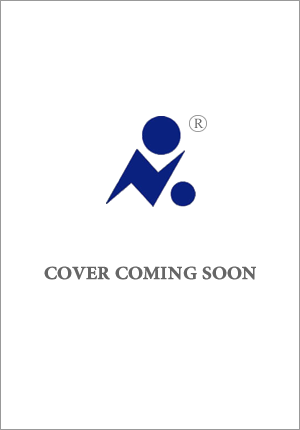 中文书名：《肠道观》英文书名：GUT FEELINGS作    者：Elsa Richardson 代理公司：Northbank Talent/ANA/Claire Qiao页    数：待定（约9万字）出版时间：待定（2022年1月末有全稿）代理地区：中国大陆、台湾审读资料：电子大纲类    型：科普内容简介：近年来，人们对肠胃与人的身心健康之间的联系产生了浓厚的兴趣——朱莉娅·恩德斯(Giulia Enders)的《肠子的小心思》(Gut)这类健康书籍登上了畅销书排行榜的首位。但事实证明，这种当下的狂热有着更为古老的渊源。在《肠道观》一书中，埃尔莎用丰富多彩的人物角色，包括18世纪的内科医生乔治·谢恩(George Cheyne)，揭开了“肠脑轴”（gut-brain axis）的迷人历史。《肠道观》探索了肠道是如何成为我们现代人感知自我的核心因素的。在过去的十年里，关于所谓“肠脑轴”的研究大量开展：许多科学家认为，微生物在人类肠道发挥的作用比人类此前认识到的大得多。它们不仅影响肠胃健康本身，对体重，代谢水平，免疫系统，认知功能，精神疾病和神经退行性疾病都有着巨大的影响。随着对微生物研究的进步，以及我们对胃肠道与神经系统之间生化信号的认识不断深入，肠胃健康与精神健康之间的关系已经引起人们普遍的关注。然而，还有其他关于消化系统的故事要讲......跳出生物医学领域，《肠道观》进一步揭示了“肠脑轴”与人类社会历史和文化生活的关系。超越生物医学，肠感觉揭示肠脑轴的社会历史和文化生活。这本书探索了肠道与人类工作，城市生活，个人情绪，甚至社会政治之间的关系......畅谈在那些意想不到的领域里，人类消化系统所展现的活跃作用。第一章：肠道观情绪第二章：肠道观历史第三章：肠道观职业第四章：肠道观政治作者简介：埃尔莎·理查森（Elsa Richardson）是一位健康、医学和心理学的文化历史学家，她对素食主义的历史和营养学特别感兴趣。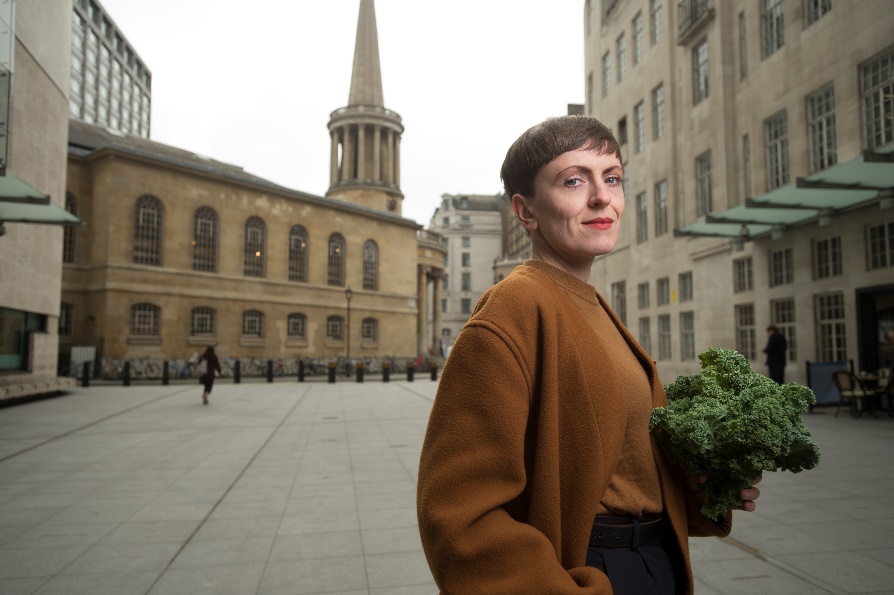 她在2018年被评为英国国家广播公司广播三台（BBC Radio 3）新一代思想家（New Generation Thinkers）之一。她的广播工作包括组织话题讨论，节日亮相，撰写文章与采访。她同时还为一些机构，比如韦尔科姆收藏馆（Wellcome Collection）的公共项目工作，并合作策划了一些展览。埃尔莎在伦敦玛丽女王大学(Queen Mary University of London)情绪历史研究中心(Centre for the History of Emotions)完成了博士学业，现在是斯特拉斯克莱德大学(University of Strathclyde)健康与幸福史（the History of Health and Wellbeing）系主任。谢谢您的阅读！请将反馈信息发至：乔明睿（Claire）安德鲁﹒纳伯格联合国际有限公司北京代表处
北京市海淀区中关村大街甲59号中国人民大学文化大厦1705室, 邮编：100872
电话：010-82449026传真：010-82504200
Email: Claire@nurnberg.com.cn网址：www.nurnberg.com.cn微博：http://weibo.com/nurnberg豆瓣小站：http://site.douban.com/110577/微信订阅号：ANABJ2002	